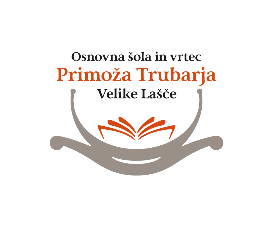 IZPIS OTROKA IZ VRTCAPriimek in ime otroka _______________________________________, rojen-a _______________________naslov _______________________________ .Podpisani _________________________________________, izpisujem svojega otroka iz vrtca Sončni žarek                              (ime in priimek staršev)z dnem _______________________ .Podpis staršev: ______________________________  Kraj in datum: ________________________________……………………………………………………………………………………………………………………... Izpisnico prejel ___________________________________.  Datum _____________Izpisnico je potrebno oddati 30 dni pred izpisnim datumom. Zahvaljujemo se vam za zaupanje  otroka našemu vrtcu in vas lepo pozdravljamo!